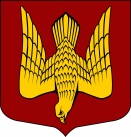 АДМИНИСТРАЦИЯМУНИЦИПАЛЬНОГО ОБРАЗОВАНИЯСТАРОЛАДОЖСКОЕ СЕЛЬСКОЕ ПОСЕЛЕНИЕВолховского муниципального районаЛенинградской областиП О С Т А Н О В Л Е Н И Еот 12 апреля 2021 года									№ 47с. Старая ЛадогаВолховского района Ленинградской областиО проведении месячника по благоустройству иулучшению санитарного состояния населенных пунктовмуниципального образования Староладожское сельское поселение	В целях повышения уровня благоустройства и санитарного состояния населенных пунктов на территории муниципального образования Староладожское сельское поселение, прилегающих территорий предприятий, организаций и строительных объектов, мест массового отдыха, а также привлечения жителей к уборке территорий и массовой посадке зеленых насаждений по месту жительства и работы:п о с т а н о в л я е т:	1. Провести в муниципальном образовании Староладожское сельское поселение с 12 апреля по 12 мая 2021 года месячник по благоустройству и улучшению санитарного состояния территорий  населенных пунктов.	2. Утвердить состав комиссии по проведению месячника по благоустройству. (Приложение 1).	3. Разработать и утвердить план мероприятий по проведению месячника по благоустройству, определить виды и объемы работ по санитарной уборке и благоустройству, в том числе памятных и мемориальных мест, детских спортивных площадок, и иным видам работ, по ликвидации несанкционированных свалок. 	4. Рекомендовать руководителям предприятий, учреждений и организаций, независимо от форм собственности:	4.1. Подготовить и провести на подведомственных территориях с 12 апреля по 12 мая 2021 года субботник с привлечением работников, служащих, учащихся. Обеспечить участников субботника необходимым инвентарем, предусмотреть потребность в специальном транспорте и механизмах по уборке и вывозу мусора. Для транспортировки и размещения мусора привлекать организации, имеющие лицензии на обращение с отходами.          4.2. Всем владельцам частных домов и строений провести чистку придорожных канав, ремонт заборов, благоустроить прилегающую территорию.	 5. Представить до 17 мая 2021 года в комиссию по проведению месячника по благоустройству администрации Волховского муниципального района отчет о выполнении мероприятий по проведению месячника по благоустройству по прилагаемой форме (Приложение № 2), также в отдел ЖКХ администрации Волховского муниципального района Ленинградской области представить копию постановления о проведении месячника по благоустройству и улучшению санитарного состояния населенных пунктов. 	6. О ходе проведения месячника по благоустройству и улучшению санитарного состояния информировать население через средства массовой информации.         7. Настоящее постановление опубликовать в средствах массовой информации, разместить на официальном сайте муниципального образования Староладожское сельское поселение в сети Интернет.	8. Контроль за исполнением настоящего постановления оставляю за собой.Глава администрации								Н.О. Ермак          Утвержден                                                                                                                                         постановлением                                                                                         администрации МО                                                                             Староладожское сельское                                                                              поселение № 47 от 12.04.2021 г.                                                                                                                                                                  (Приложение № 1)СОСТАВкомиссии по проведению месячника по благоустройству и улучшению санитарного состояния населенных пунктов муниципального образования Староладожское сельское поселение	Председатель комиссии:Ермак Нина Олеговна   - глава администрации муниципального образования                                            Староладожское сельское поселение	Заместитель председателя:Григорьева Марина Владимировна – первый заместитель главы администрации по экономике и финансам администрации муниципального образования Староладожское сельское поселение, заместитель общественной комиссии	Члены комиссииМошкина Елена Александровна - 	начальник сектора по ЖКХ;Лупахина Людмила Павловна –  ведущий специалист администрации по муниципальной деятельности и благоустройству, секретарь общественной комиссии;       Гаранина Наталья Сергеевна - 	 специалист по общим вопросам и культурно просветительной деятельности.        УТВЕРЖДЕН                                                                                   Постановлением                                                                                    администрации МО                                                                                                Староладожское сельское                                                                                    поселение                                                                                          № 47 от 12.04.2021 г.                                                                                          (приложение № 2)ОТЧЕТо выполнении мероприятий по благоустройству и улучшению санитарного состояния в муниципальном образовании Староладожское сельское поселение                                                                          УТВЕРЖДАЮ                                                                                     Глава администрации                                                            МО Староладожское сельское                                                            поселение________________ Н.О. Ермак                                                                                        _______________________    2021 г.ПЛАНмероприятий по проведению месячника по благоустройству и улучшению санитарного состояния населенных пунктов муниципального образования Староладожское сельское поселениеРегулярный контроль за уборкой территорий, закрепленных за организациями и учреждениями.Проведение субботников и воскресников с привлечением  общественности, в том числе учащихся средней школы по уборке территорий в жилых микрорайонах ул. Советская и проспекта Волховский. Уборка несанкционированных свалок.Проведение субботников, посвященных Дню Победы, по уборке территории села и гражданского кладбища, могил неизвестных солдат, покраска памятников.Реконструкция, сохранение ценных зеленых насаждений, посадка новых деревьев и кустарника.Вывозка спиленных деревьев и кустарника.Систематическая уборка береговой зоны р. Волхов и р. Елена.Соблюдение правил благоустройства и сохранение зеленых насаждений при проведении земельно-планировочных, строительных, ремонтных работ.Работа по ландшафтному дизайну: оформление территории цветами, декоративным камнем.Посев цветов, высадка рассады в цветники и уход за ними.Ежедневная санитарная уборка с. Старая Ладога, обочин вдоль дорог, очистка дренажных канав.Ремонт и покраска детских площадок в жилых микрорайонах улицы Советской и проспекта Волховский.Ремонт и покраска скамеек.Изготовление и установка скамеек  для отдыха в селе Старая Ладога.Систематическое окашивание газонов, территорий села Старая Ладога.Очистка тротуаров и поребриков.Покраска бордюрного камня.Побелка стволов деревьев.Уборка территории в зоне мелко-розничной торговли в радиусе 10м.Контроль за съездами вдоль дороги, сохранение, озеленение обочин.Ремонт и прокраска малых архитектурных форм.Соблюдение санитарных норм на хозяйственных площадках для стоянки спец.транспорта (машины для вывоза мусора).№п/пМероприятияЕдиница измеренияПланФакт123451.Приняли участие в мероприятиях  по благоустройству – всего, в т.ч. школьниковЧел.Чел.2.Санитарная уборка территорий населенных пунктовКв.м3.Приведение в порядок памятных и мемориальных мест,гражданских кладбищЕд.Ед.4.Уборка несанкционированных свалокЕд./куб.м5.Вывоз мусора6.Посадка деревьев, кустарниковШт.7.Ремонт асфальтно-бетонных покрытий Км8.Очистка подвалов жилых домовЕд./кв.м9.Восстановление и ремонт детских и спортивных площадок, других объектов малых архитектурных форм.Ед.10.Ремонт отмостковКв.м11.Отлов бродячих собакЕд.12Окашивание газонов территории селага13Побелка стволов деревьевШт.14Очистка тротуаров и поребриков, их покраска Пог. м15Покраска бордюрного камняПог. м16Завоз земли в клумбы и цветникит17Посадка цветов в клумбы и цветникиШт.18Спиливание сухих деревьев и кустарниковШт.